Hampton City Schools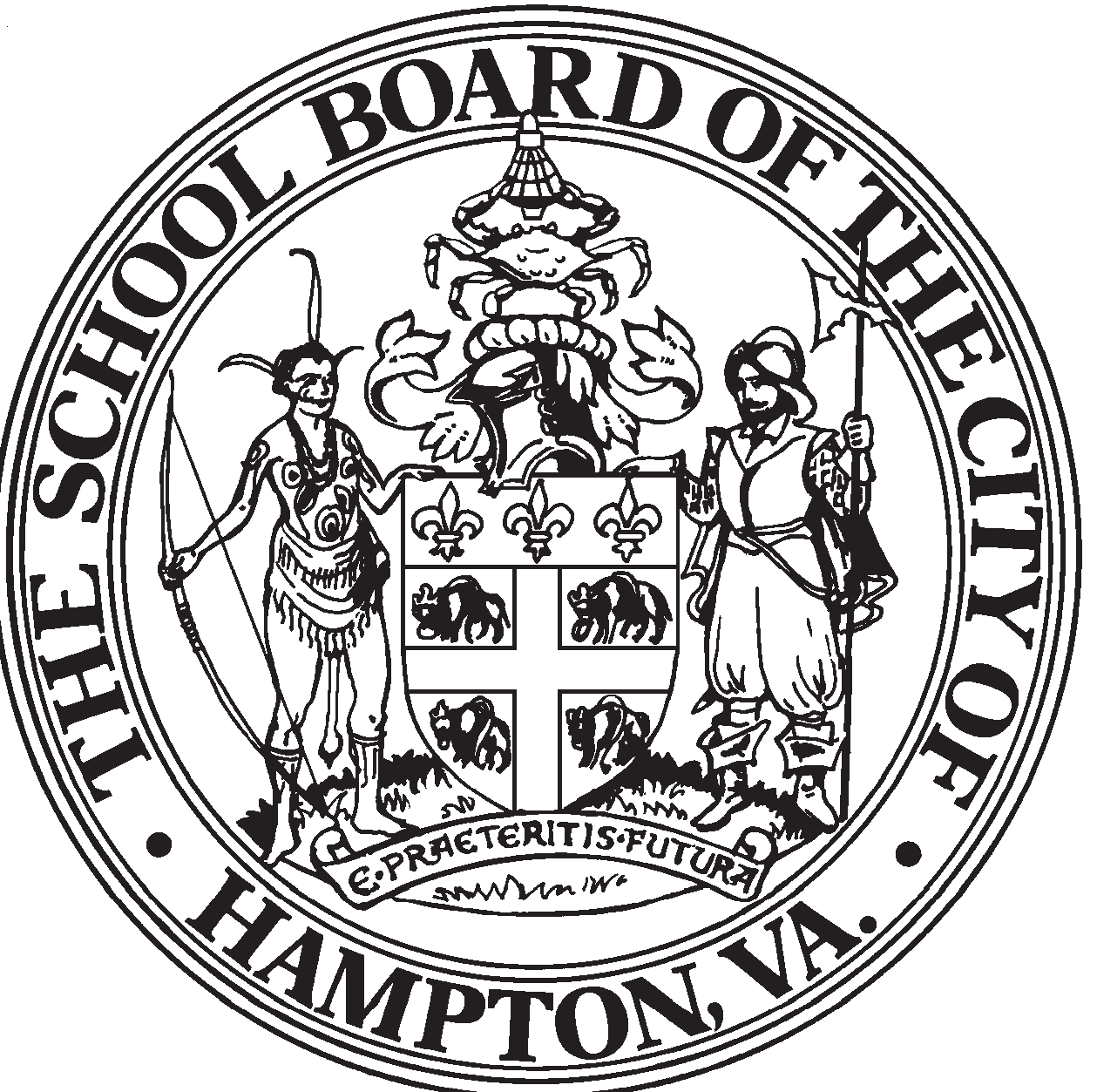 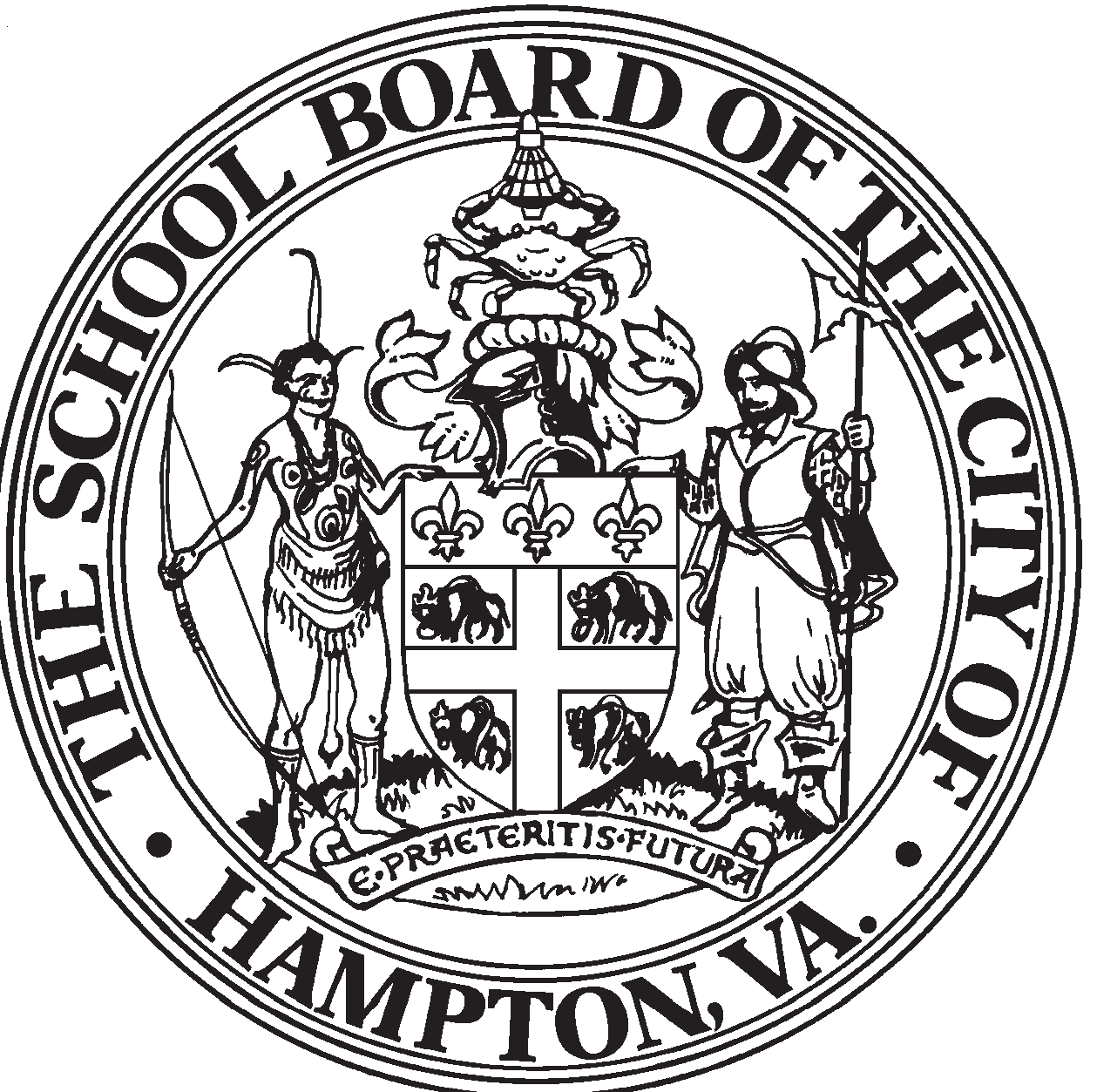 SBO 3  (Rev. 03/14)REQUEST FOR PRINTING SERVICES	REQUEST FOR PRINTING SERVICES	REQUEST FOR PRINTING SERVICES	REQUEST FOR PRINTING SERVICES	TO:	Printing & Records Management email: hcs-printshop@hampton.k12.va.usPHONE: 757-727-2079  Fax: 757-727-2078Title of Form /Publication:   		 Contact Person / Phone Number:  	  Department / School:    	Date submitted:			Requested completion date:  	 Number of copies:			Number of originals submitted:  	 SPECIAL INSTRUCTIONS:TO:	Printing & Records Management email: hcs-printshop@hampton.k12.va.usPHONE: 757-727-2079  Fax: 757-727-2078Title of Form /Publication:   		 Contact Person / Phone Number:  	  Department / School:    	Date submitted:			Requested completion date:  	 Number of copies:			Number of originals submitted:  	 SPECIAL INSTRUCTIONS:TO:	Printing & Records Management email: hcs-printshop@hampton.k12.va.usPHONE: 757-727-2079  Fax: 757-727-2078Title of Form /Publication:   		 Contact Person / Phone Number:  	  Department / School:    	Date submitted:			Requested completion date:  	 Number of copies:			Number of originals submitted:  	 SPECIAL INSTRUCTIONS:TO:	Printing & Records Management email: hcs-printshop@hampton.k12.va.usPHONE: 757-727-2079  Fax: 757-727-2078Title of Form /Publication:   		 Contact Person / Phone Number:  	  Department / School:    	Date submitted:			Requested completion date:  	 Number of copies:			Number of originals submitted:  	 SPECIAL INSTRUCTIONS:N O T EAll materials (unless specified below) will be reproduced at the discretion of the Print Shop, in regard to printing and bindery applications to achieve a quality finished product. Substitution for unavailable materials will be made if necessary.Jobs requiring special order material will add 3 days to the production schedule.All materials (unless specified below) will be reproduced at the discretion of the Print Shop, in regard to printing and bindery applications to achieve a quality finished product. Substitution for unavailable materials will be made if necessary.Jobs requiring special order material will add 3 days to the production schedule.All materials (unless specified below) will be reproduced at the discretion of the Print Shop, in regard to printing and bindery applications to achieve a quality finished product. Substitution for unavailable materials will be made if necessary.Jobs requiring special order material will add 3 days to the production schedule.N O T EPLEASE CHECK ON AVAILABILITY PRIOR TO SUBMITTING REQUEST IF SUBSTITUTIONS SHOULD NOT BE MADE.PLEASE CHECK ON AVAILABILITY PRIOR TO SUBMITTING REQUEST IF SUBSTITUTIONS SHOULD NOT BE MADE.PLEASE CHECK ON AVAILABILITY PRIOR TO SUBMITTING REQUEST IF SUBSTITUTIONS SHOULD NOT BE MADE.PRINTINGFront OnlyFront and BackAs Per SampleOther / Specify size:INKAs Per SampleBlack	BlueRed	GreenPMS:    	Other:   	PRINTINGFront OnlyFront and BackAs Per SampleOther / Specify size:INKAs Per SampleBlack	BlueRed	GreenPMS:    	Other:   	PAPERLetterheadEnvelopes (circle one)White Regular/ Window20 lb. Bond (circle one) White / Color:   	Index - CoverWhite / Color:   	NCR Carbonless2-Part   4-Part3-Part   5-PartOther:   	BINDERYCollateStapleFold3 Hole PunchSpiral BindPadCutOtherPRINT SHOP USE ONLYPRINT SHOP USE ONLYPRINT SHOP USE ONLYPRINT SHOP USE ONLY